10.10.2023ПРАКТИЧНЕ ЗАНЯТТЯТЕМА: УПРАВЛІННЯ РЕАЛЬНИМИ ІНВЕСТИЦІЯМИ.ІНВЕСТИЦІЙНІ ПРОЕКТИЗадача 3. Виконуємо обрахунки і надсилаємо мені на пошту для перевірки та оцінки.irina221110@ukr.netНазва файлу:10.10.2023_ПВ-5_Прізвище_Т4._ЗадачаМаксимально можлива кількість балів – 5 балів.Задача 1Підприємство аналізує два інвестиційні проекти у 2 млн. грн. Оцінки чистих грошових потоків наведено в табл. 1. Таблиця 1Грошові потоки інвестиційних проектівСтавка інвестування становить 12%.Визначити чисту приведену вартість кожного проекту.РОЗВЯЗОК: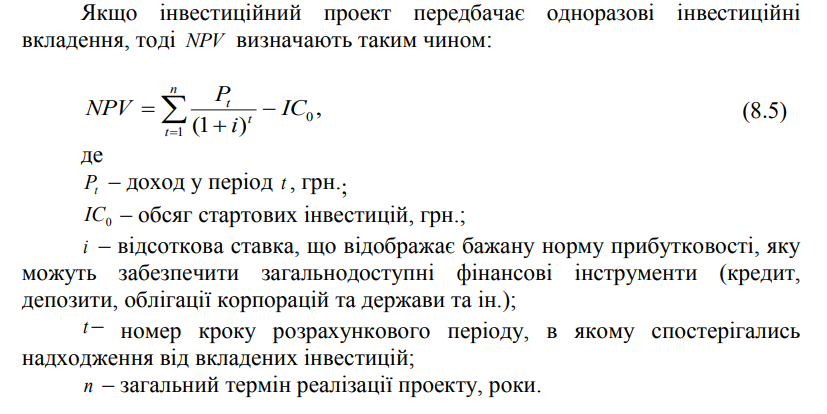 Отже,Чиста приведена вартість проекту А дорівнює:Чиста приведена вартість проекту Б дорівнює:Оскільки 0,08 більше 0,02, то проект А є більш привабливим.Задача 2Розглядається проект створення невеликого підприємства з виробництва товару А. Для цього необхідно придбати устаткування (на суму 2700 тис. грн. (у нульовий рік проекту), термін його експлуатації складає 3 роки. Амортизація нараховується рівномірно. Передбачається, що на 4-му році устаткування буде продано за 300 тис. грн. Виробництво продукту А заплановано в такому обсязі: перший рік – 250 тис. шт., другий – 350 тис. шт., третій – 400 тис. шт. Реалізація продукції здійснюватиметься за ціною 12 грн., а матеріальні витрати (без урахування амортизаційних відрахувань на одиницю товару) плануються на рівні 5,2 грн. Ставка податку на прибуток складає 25%. Номінальна ставка дисконту – 15%. Визначте величину чистого приведеного доходу ( NPV ) проекту. РОЗВ’ЯЗОКВизначення чистого грошового потоку наведено у табл. 1.Таблиця 1Показники діяльності підприємстваРозраховуємо чистий приведений доход (NPV), який складе:NPV = CF – IC, деCF – грошові надходження від інвестицій, грн.IC – інвестиційні витрати (обсяг стартових інвестицій), грн.Отже, NPV = 4386.53 – 2700 = 1686.53 тис.грн.Задача 3Інвестор може вкласти в проект модернізації апаратного забезпечення фірми не більше 24 000 тис. грн. Інвестиційний проект триває 3 роки. Інвестиції надаються під 16% річних. Розглядаються незалежні проекти, чисті грошові потоки яких наведено у табл. 1.Таблиця 1Грошові потоки інвестиційних проектівПорівняйте проекти за показниками: чистої поточної вартості ( NPV ), індексом прибутковості ( PI ) і періоду окупності ( PP ). Зробіть висновки. РОЗВ’ЯЗОКРозрахуємо показники: чиста поточна вартість ( NPV ), індекс прибутковості / індекс рентабельності інвестицій( PI ), період окупності ( PP ) для чотирьох проектів:Проект 1:Чистий приведений доход (NPV):NPV = CF – IC, деCF – грошові надходження від інвестицій, грн.IC – інвестиційні витрати (обсяг стартових інвестицій), грн.Отже, NPV = 27600,05 – 24000 = 3600,05 грн.Індекс прибутковості ( PI ):Період окупності ( PP ):За аналогією розраховуємо показники для проектів 2-4. Це самостійно. Виконуємо і надсилаємо мені на пошту.Максимально можлива оцінка – 10 балів.Задача 4Підприємство придбало нове обладнання на суму 450 тис. грн. Передбачається, що воно працюватиме до модернізації 2 роки. Показники роботи підприємства за кожний рік характеризуватимуться такими даними: виручка від реалізації – 1720 тис. грн.;  операційні витрати – 1140 тис. грн.;  амортизація – 144 тис. грн.;  виплата відсотків – 110 тис. грн.; ставка податку на прибуток – 25%; ставка складного відсотка на інвестиції – 15%. Визначте показники ефективності цього проекту за розглянутий період: грошовий потік, чистий приведений доход ( NPV ), індекс прибутковості ( PI ), період окупності ( PP ), коефіцієнт ефективності інвестицій ( ARR ). Зробити висновки. РОЗВ’ЯЗОКПоказники діяльності підприємства наведемо у табл. 1. Таблиця 1Показники діяльності підприємстваРозрахуємо сумарний дисконтований грошовий потік (CFd): CFd  337,84 293,73  631,58 (тис. грн.)Визначимо чистий приведений доход ( NPV ): NPV  CF  IC  631,58 450 181,58 (тис. грн.)Визначимо індекс прибутковості проекту ( PI ):Індекс прибутковості проекту ( PI ):Період окупності проекту ( PP ):Для подальшого розрахунку коефіцієнта ефективності інвестицій ( ARR ) визначаємо ліквідаційну вартість активів ( C2 ): Визначимо коефіцієнт ефективності інвестицій ( ARR ):РікПроект А, млн. грн.Проект Б, млн. грн.10,90,821,61,13-0,6№Показник0 рік1 рік2 рік3 рік4 рік1Інвестиційні кошти, тис.грн.2 7003002Обсяг реалізації, тис.шт.2503504003Виручка від реалізації, тис.грн.3000(250*12грн.)420048004Матеріальні витрати, тис.грн.1300(250*5,2грн.)182020805Амортизація, тис. грн.800(2700-300)/3роки8008006Оподатковуваний прибуток(п.3 – п.4 – п.5), тис. грн.900158019203007Податок на прибуток, тис. грн.(п.6*0,25)225395480758Чистий прибуток, тис. грн.(п.6 – п.7)675118514402259Грошовий потік, тис. грн.(п.8 + п.5)14751985224022510Дисконтний множник0,870,7560,6580,57211Дисконтований грошовий потік (п.9*п.10)1283,251500,661473,92128,712Сумарний грошовий потік 4386,53ПроектГрошовий потік за рік, тис. грн.Грошовий потік за рік, тис. грн.Грошовий потік за рік, тис. грн.Проект123Проект 1140001200011000Проект 2100001100015000Проект 390001000016000Проект 4150001300011000№Показник1-й рік2-й рік1Виручка, тис. грн.172017202Операційні витрати, тис. грн.114011403Амортизація, тис. грн.1441444Виплата відсотків, тис. грн.1101105Оподатковуваний прибуток, тис. грн.(п.1 – п.2 – п.3 – п.4)3263266Податок на прибуток, тис. грн.(ставка 25%)(п.5 *0,25)81,581,57Чистий прибуток, тис. грн.(п.5 – п.6)244,5244,58Грошовий потік (не дисконтований), тис. грн.(п.7 + п.3)388,05388,059Дисконтний множник при i = 15%0.86960.756110Дисконтований потік, тис.  грн.(п.8 * п.9)337,84293,74